Academic Calendar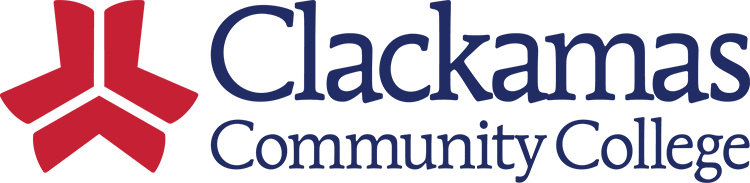 2020-2021 through 2023-2024*	The 2020-2021 dates were approved by the College Council, Presidents’ Council and subsequently the Board of Education on April 11, 2018.The 2021-2022, 2022-2023, 2023-2024 dates were approved by the College Council, Presidents’ Council and subsequently the Board of Education on _________. **	On the Wednesday evening prior to Thanksgiving, evening classes beginning at 4 p.m. or later are canceled.*** 	Day classes canceled at the Oregon City and Harmony campuses. Evening classes, beginning at 4 p.m. or later, are held as scheduled.**** 	Subject to change.2020-2021*2021-2022*2022-2023*2023-2024****Summer TermSummer TermSummer TermSummer TermSummer TermTerm BeginsMon., June 22Mon., June 21Mon., June 20Mon., June 26Holiday – College ClosedThurs., July 2Mon., July 5Mon., July 4Tues., July 4Term EndsSat., Sept. 4Sat., Sept. 4Sat., Sept. 3Sat., Sept. 9Holiday – College ClosedMon. Sept. 7Mon., Sept. 6Mon., Sept. 5Mon., Sept. 4Fall TermFall TermFall TermFall TermFall TermInservice WeekMon.–Fri.,Sept. 21–25Mon.–Fri.,Sept. 20–24 Mon.–Fri.,Sept. 19–23Mon.–Fri.,Sept. 18–22Term BeginsMon., Sept. 28Mon., Sept. 27Mon., Sept. 26Mon., Sept. 25Holiday – College ClosedWed., Nov. 11Thurs., Nov. 11Fri., Nov. 11Fri., Nov. 10Holiday – College ClosedThurs. & Fri.,Nov. 26 & 27 **Thurs. & Fri.,Nov. 25 & 26 **Thurs. & Fri.,Nov. 24 & 25 **Thurs. & Fri.,Nov. 23 & 24 **Finals WeekMon.–Sat.,Dec. 7–12Mon.–Sat.,Dec. 6–11 Mon.-Sat.,Dec. 5–10 Mon.-Sat.,Dec. 4–9 Term EndsSat., Dec. 11Sat., Dec. 11Sat., Dec. 10Sat., Dec. 9Holiday – College ClosedThurs., Dec. 24Thurs., Dec. 23Fri., Dec. 23Mon., Dec. 25Holiday – College ClosedFri., Dec. 25Fri., Dec. 24Mon., Dec. 26Tue., Dec. 26Winter TermWinter TermWinter TermWinter TermWinter TermHoliday – College ClosedFri., Jan. 1Fri., Dec. 31Mon., Jan. 2Mon., Jan. 1Term BeginsMon., Jan. 4Mon., Jan. 3Mon., Jan 9Mon., Jan 8Holiday – College ClosedMon., Jan. 18Mon., Jan. 17Mon., Jan 16Mon., Jan 15Holiday – College ClosedMon., Feb. 15Mon., Feb. 21Mon., Feb. 20Mon., Feb. 19Finals WeekMon.–Sat.,March 15–20Mon.–Sat.,March 14–19Mon.–Sat.,March 20-25Mon.–Sat.,March 18–23 Term EndsSat., March 20Sat., March 19Sat., March 25Sat., March 23Spring BreakMon.–Fri.,March 22–26Mon.–Fri.,March 21–25Mon.–Fri.,March 27-31Mon.–Fri.,March 25–29Spring TermSpring TermSpring TermSpring TermSpring TermTerm BeginsMon., March 29Mon., March 28Mon., April 3Mon., Apr. 1Skills ContestThurs., Apr. 15 ***Thurs., Apr. 21 ***Thurs., Apr. 20 ***Thurs., Apr. 18 ***Holiday – College ClosedMon., May 31Mon., May 30Mon., May 29Mon., May 27Finals WeekMon.–Sat.,June 7–12Mon.–Sat.,June 6–11Mon.–Sat.,June 12-17Mon.–Sat.,June 10–15GED & Adult High School Graduation CeremonyThurs., June 10Thurs., June 9Thurs., June 15Thurs., June 13College Certificate & Degree Graduation CeremonyFri., June 11Fri., June 10Fri., June 16Fri., June 14Term EndsSat., June 12Sat., June 11Sat., June 17Sat., June 15